Online Learning Options in Utah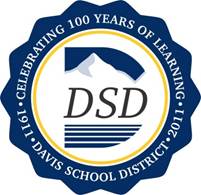 Introduction to Online LearningOnline learning is another education choice.  Specifically, it is educational instruction and content delivered primarily over the Internet. (Watson & Kalmon, 2005).  The term Online learning is used interchangeably with Virtual learning, cyber learning, or e-learning.Reasons to Choose Online LearningStudents use Online Learning to receive credit for H. S. Graduation.  It allows students the flexibility to:Make room in their school schedule for other courses.Take courses not available at their school.Accommodate elite sports schedules.Meet early graduation requirementsContinue their education while managing health issues.Meet scholarship guidelinesDistricts Offering Online LearningStudents are not required to take online courses.  Most school districts have been offering online learning options for their students, however, In 2011, SB65 was signed into law, which made it mandatory for all districts in the state of Utah to offer online learning for students in grades 9-12.All of the Online Learning Options are not the same.  It is important for students and parents/guardians to research all options fully and choose based upon student’s learning needs.  Consider the following:How do you want online to fit in your life?When do you plan to do your coursework?Do you want to take a class in addition to your full schedule, or are you replacing a class period and leaving campus to go do it?Is this for original credit, credit recovery, or accelerated credit?Do you need a teacher in the room, or can you work independently and finish work on schedule?Do you have the technology and connectivity at home?How are your computer skills?Do parents/guardians understand they are the learning coach, and expected to monitor activity and grades, respond to emails and assist with successful completion?Eligibility to Take an Online CourseAll 9-12 grade students enrolled in a public or private school, and have a custodial parent/guardian who is a resident of Utah are eligible to take an online course.Types of Online OptionsOnline choices are classified 2 ways (these options are provided in chart form in “Table 1” below).  Keep in mind that the online options being reviewed are for students in 9-12 grades.District Programs (USC)Offered by the school district and not listed on Statewide Online Learning Provider's listDoes not require CCA (Course Credit Acknowledgement Form)WPU funds stay with student's school of Enrollment For Original Credit or Credit RecoveryCan take 2 credits in addition to or in place of regular school scheduleConstrained by quarters, see website for datesCourses require a final proctored examInstructors are licensed Utah Educators from Cache, Davis, Jordan, Murray, Nebo, Park City and Tooele School DistrictsNCAA ApprovedRegister with your school counselorAvailable to students in Cache, Davis, Jordan, Murray, Park City and Tooele School DistrictsStatewide Online Education Program (SOEP)Created by SB 65Requires a CCARemoves WPU funds from student’s school of enrollmentStudent can only take Original Credit coursesNot available in summerStudent must drop number of registered credits with provider from school schedule and leave campus. Contact each individual Provider for information about their coursesAdditional Online OptionsContact each individual district online representative for information regarding any other Third party providers that are not listed with any of the options above.  Each school district has enrollment policies which must be met.District Contact ListFull-time Online EnrollmentCurrently the participating districts do not have a full-time Online High School.  Some Statewide Providers such as EHS, offer a full-time schedule, however the following apply:Students must meet the individual School Districts registration requirements.Once accepted, student is no longer enrolled in a District school.Students may have to travel to their online school’s location to take end of year exams.A student wishing to attend an online high school full-time may find some options in the Statewide Online Education Program’s Website.SOEP’s Website Taking more Online Credits than Allowed through SOEPTalk with your counselor if you are interested in taking more than a regular school day’s schedule with an Online Provider from the SOEP.  This option may be possible if it is found to be in the best interest of the student and requires a change in the students CCR/SEOP.Table 1: High School Credit OptionsOnline Options in Davis School District for Grades K-12
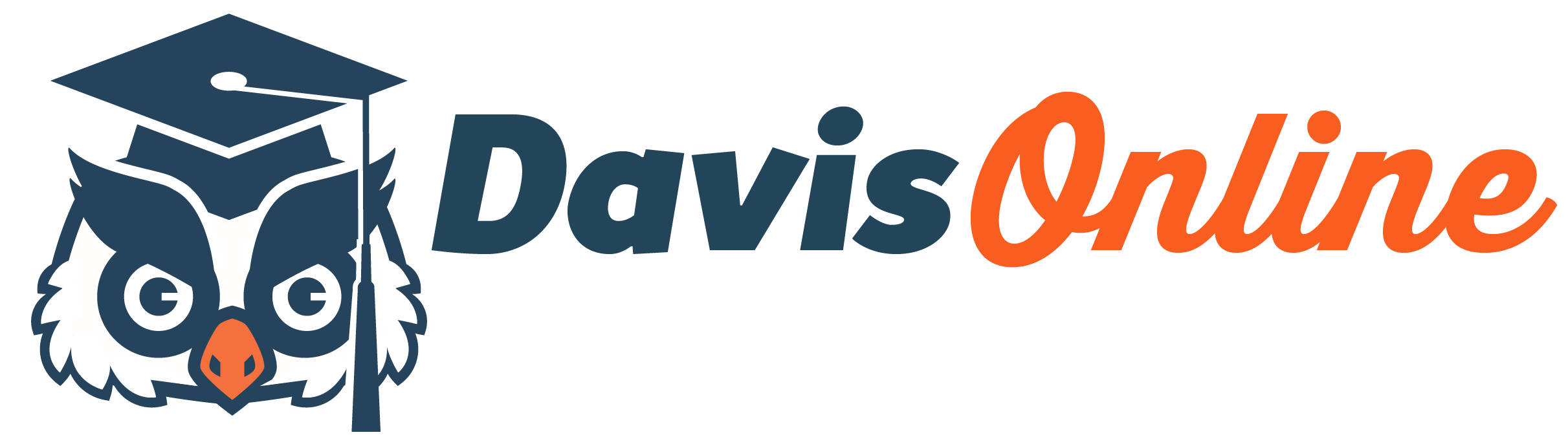 Davis Online Courses for Students in 9-12 GradeIn response to the creation of the Statewide Online Education Program, several school districts created a consortium in order to pool the online learning resources they had been offering as early as 2003.  This consortium is called Utah Students Connect (USC) and currently consists of Cache, Davis, Jordan, Murray, Nebo, Park City, and Tooele School Districts.  
USC Enrollment Requirements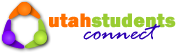 USC provides online courses for 9-12 students in the participating school districts listed above with the following requirements:If a student is enrolled in a Davis County School, students may sign up for up to 6 online courses with USC.  If a student is enrolled in classes with anyone other than USC or the SOEP, they cannot be enrolled in a Davis County School.  Students who are not enrolled in a Davis County School, are not eligible to enroll with USC.  Online courses with USC can be taken above the students’ regular day school schedule, however it is never recommended for students to take more than 2 credits above their schedule.  You will want to plan with your school counselor, a schedule that will be in the best interest of the student.Registering with USC
To register for an online course, meet with your school counselor.  They will discuss with you the options you have for online learning.  If you decide that Utah Students Connect is right for you, they will register you for a USC online course.  Courses are free to the student during the school year, and cost $45 per quarter credit during the summer, and for each quarter credit of credit recovery the student takes.A final proctored test will be issued at the end of each quarter for each course. Final testing will be held at the students school, or at the district testing center. Final Proctored Final InformationDavis Online Courses for Students in Grades 7-8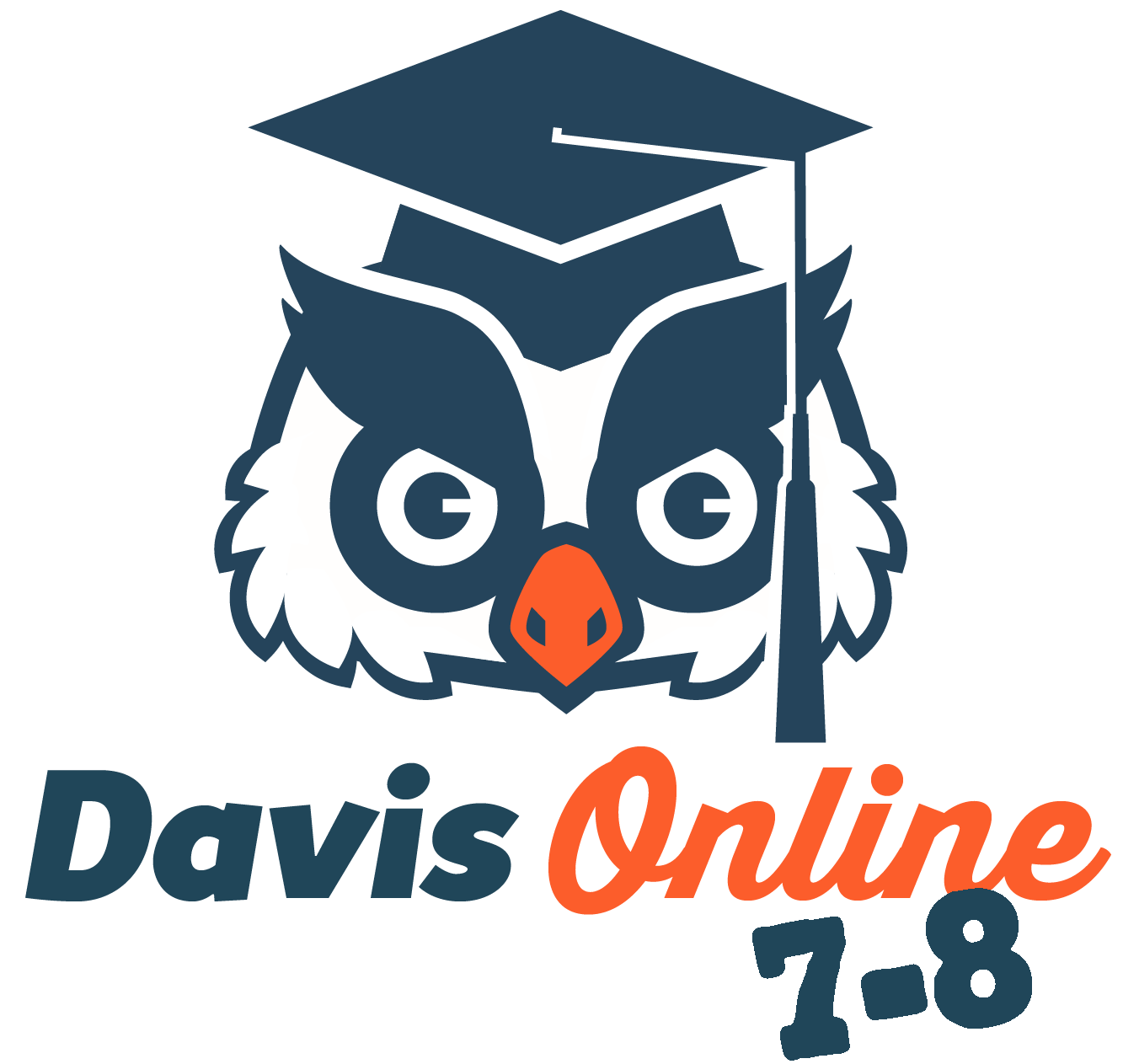 Davis Online 7-8Davis Online allows students in 7th and 8th grades to take 4 core classes online (English, Math, Science, and Social Studies) as well as other courses at their boundary school. Students will register at their boundary school for any courses they would like to take at that location, then enroll in Davis Online courses.This program will require:Students to complete work at 70% mastery and assessments at 80% mastery.Parental involvementWorking computer with soundInternet accessEnrollment at your Junior High Boundary SchoolTraining session before enrollmentIf you are interested in 7th‐8th grade online courses for your student, complete the Davis Online 7-8 Interest Form and email to Sarah Ruiz,Davis Online 7‐8 Programs Mentor, at sruiz@dsdmail.net. Submitting this form will NOT enroll your student in any program. However, it will help us contact you with more information.DSD Online Courses for Students in Grades K-6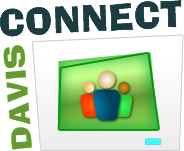 Davis Connect, Davis School District’s online K-6 school, offers full-time or part-time enrollment options. We provide a strong, research-based, interactive and supportive curriculum.  To learn more, please visit our website: http://mydavisconnect.orgTo enroll, please contact Rebecca Reeder.  
E-mail: rreeder@dsdmail.net   
Phone:  801-402-5342.DSD Online Contacts
Links to Online Programs and SchoolsUtah Students Connect  http://utahstudentsconnect.orgDavis Connect  http://mydavisconnect.orgElectronic High School http://schools.utah.gov/edonline/Electronic-High-School-(EHS).aspx  Public Education Online (SOEP) http://schools.utah.gov/edonline/default.aspx    PROGRAMHOW TO GET INVOLVEDDETAILS OF PROGRAMUTAH STUDENTS CONNECT
(Online Program)See Counselor to sign up Grades 9-12Allows you to attend traditional school and earn original credit or credit recovery to increase flexibility in your schedule or to speed up graduationNo cost, except class feesAccessed through “Canvas” LMSCan earn up to 2 credits per year in addition to your traditional school scheduleMay take up to 4 online credits per year (check with individual school districts)
School District Contact ListDoes not require CCAWPU funds stay within students’ school of enrollmentConstrained by quarters.  No open-entry, open-exitNCAA approvedELECTRONIC HIGH SCHOOLSee Counselor to sign up
Contacts:
www.ehs.uen.org 
questions.ehs.uen.org
(801) 538-7564Grades 9-12Original or credit recoveryFree for Utah studentsOpen-EntryEach course must be finished within 10 weeks.Accessed through “Canvas” LMSDoes not require CCAWPU funds stay within students’ school of enrollmentNCAA approvedSTATEWIDE PUBLIC EDUCATION ON-LINE(Online Schools)See Counselor or Online Provider to sign up
Several on-line providers to choose from (visit website)Can earn up to 6 credits per year in place of 6 other credits in your traditional schoolSchedule maintains 8 total creditsOriginal CreditSchool year only Free for Utah studentsMust contact each individual Provider for information about their schoolRequires CCAWPU funds are diverted from students’ school of enrollmentCan enroll in up to 4 credits for the 2014-15 school year (4 online credits will replace 4 credits at the students boundary school.)Utah Students Connect 9-12Davis Connect 7-8 Sue E. Winkler, MEdOnline Programs Administrator, Davis School DistrictAdministrator, Utah Students ConnectRichard E. Kendell Building70 E. 100 N. Farmington, UT 84025Office 801.402.0588Fax 801.402.5333swinkler@dsdmail.netSarah Ruiz
Online Programs Mentor 7-8sruiz@dsdmail.netLani PorterSecretaryOffice 801.402.5445laporter@dsdmail.netDavis School District Online Websitehttp://www.davis.k12.ut.us/Page/86930Davis Connect 7-8 Websitehttp://www.davis.k12.ut.us/Page/86941Utah Students Connect Websitehttp://utahstudentsconnect.org Davis Connect K-6Rebecca ReederK-6 Online DirectorRichard E. Kendell Building70 E. 100 N. Farmington, UT 84025Office 801.402.5342Fax 801.402.5333rreeder@dsdmail.netKrista HarrahK-6 Instructorkharrah@dsdmail.net Valorie GriffinSecretaryOffice 801.402.5131vgriffin@dsdmail.netDavis Connect K-6 Websitehttp://mydavisconnect.org